PERAN TRADISI TERHADAP KEPERCAYAAN DALAM  KEHIDUPAN KOMUNITAS SUKU DAYAKHINDU BUDHA BUMI SEGANDU(SDHBBSI) (StudiEtnografiKomunikasiBudaya Pada Kepercayaan di DesaKarimunKecamatanLosarangKabupatenIndramayu)Oleh :EDDI DJ WIBOWO168080010JURNALUntuk Memperoleh Gelar Magister Ilmu KomunikasiDalam Bidang Ilmu Komunikasi Pada Universitas Pasundan Bandung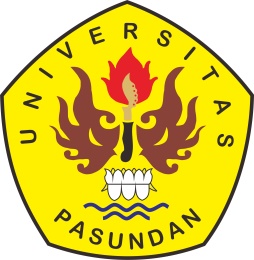 PROGRAM STUDI MAGISTER ILMU KOMUNIKASIPASCASARJANA UNIVERSITAS PASUNDAN BANDUNG2019ABSTRAKEddi Dj Wibowo, NPM 16808010. Program Magister IlmuKomunikasi, UniversitasPasundan Bandung. Penelitianiniberjudul“ PeranTradisiTerhadapKecercayaandalamKehidupanKomunitasSuku Dayak Hindu BudhaBumiSeganduIndramayu (SDHBBSI)” denganPembimbing Dr. H. AsepSaefudin , SebagaiKetuaKomisiPembimbing I dan Dr. Sutrisno. M.Si ,sebagaiKomisiPembimbing II.Indonesia merupakansebuah Negara kepulauan yang dicirikan oleh adanyakeragamanbudaya. Keragamantersebutantara lain terlihatdariperbedaanbahasa, etnis (sukubangsa), dan keyakinan agama. Kelompokmasyarakatinitelahmenunjukaneksistensinyasejakakhirtahun 90-an kepadamasyarakatluas. Suku Dayak Hindu BudhaBumiSeganduIndramayu (SDHBBSI) adalahsekelompokkomunitaslokal yang mempercayaisuatuajaranbersama dan menetap di DesaKrimun, kecamatanLosarang, KabupatenIndramayu, Jawa Barat. Anggotakelompokkepercayaaninidiklaimberjumlahribuan yang anggotanyaberasaldariberbagaimacamdaerah, seperti Subang, Cirebon, hinggaJawa Timur. Ketikamendengar kata “Dayak” Tersematdalamnamamereka, public langsungmengasosiasikannyadengansuku Dayak yang berasaldari Kalimantan. Namundemikian, SDHBBSI samasekalitidakberhubungandengansuku Dayak di Kalimantan.TujuandaripenelitianiniMengetahuiAsalmulasejarahadatistiadat, lalumengetahuiAktivitas Tradisi Komunitas Suku Dayak, dan MengetahuipengaruhtradisiterhadapkehidupansosialkomunitasSuku Dayak Hindu BudhaBumiSeganduKecamatanLosarangKabupatenIndramayu.Adapunkerangkateori yang menjadipendukungdalampenelitianiniyaituteorikomunikasikonstruksirealitaSosial, InteraksiSimbolik, dan  Komunikasiantarbudaya. Metode yang digunakan pada penelitianinimenggunakanpendekatandeskripsifkualitatif. PendekatankualitatifdipandangMetodedalampenelitianinimenggunakanmetodekualitatif, karenaPenelitianmerupakansuatukegiatanilmiah yang ditempuhmelalui proses panjanguntukkeperluanpengumpulan data, menarikkesimpulanatasgejala-gejalatertentudalamgejalaempirik.Hasil penelitianiniAsalMula Sejarah AdatistiadatpadaSukudayak Hindu BudhaBumiSeganduIndramayuKomunitassuku  Dayak Hindu BudhaBumiSeganduterletak di desaKrimun di  KecamatanLosarangkabupatenIndramayu. Bahasa keseharianmerekagunakandenganmenggunakanbahasajawa. LetakgeografisdesaKrimun di dataranrendahmakamasyarakatnyabekerjasebagaipenggaraplahan. Di tengah-tengahmasyarakatbiasaadakehidupan di mana sebuahkomunitas yang muncul di desaKrimunyaitukomunitasdayak yang menamakandirinyadengansebutankomunitasSuku Dayak Hindu BudhaBumiSegandu .  Komunitasdayakini juga memilikibeberapaajaran dan beberapatradisi di dalamnya. Tradisi yang di milikikomunitasinidiantaranyatradisikungkum, tradisimepe, dan tradisimalamJumatKeliwon. Tradisi yang adamerupakankegiatan yang rutindilaksanakan oleh komunitas Dayak.ABSTRACTEddi Dj Wibowo, NPM 16808010. Master Program in Communication Science, Pasundan University Bandung. This study is entitled "The Role of Tradition Against Trust in Life of the Community of the Hindu Buddhist Day SeganduIndramayu (SDHBBSI) Tribe" with Supervisor Dr. H. AsepSaefudin, as Chair of the First Advisory Commission and Dr. Sutrisno. M.Sc., as Advisory Commission II.Indonesia is an island nation characterized by cultural diversity. This diversity can be seen from, among others, differences in language, ethnicity (ethnicity), and religious beliefs. This community group has shown its existence since the late 90s to the wider community. IndramayuIndramayu Hindu Buddhist Dayak (SDHBBSI) is a group of local communities who believe in a common teaching and settle in Krimun Village, Losarang sub-district, Indramayu Regency, West Java. Members of this group of trustees are claimed to be in the thousands, with members from various regions, such as Subang, Cirebon, and East Java. When hearing the word "Dayak" Embedded in their name, the public immediately associated it with the Dayak tribe from Kalimantan. However, SDHBBSI has nothing to do with Dayak tribes in Kalimantan. The purpose of this study is to find out the origin of traditional history, then to know the activities of the Tradition of the Dayak tribe community, and to know the influence of tradition on the social life of the Hindu Buddhist community of Segandu Dayak, Losarang District, Indramayu Regency.  The theoretical framework supporting the research is the communication theory of social reality construction, symbolic interaction, and intercultural communication. The method used in this study uses a qualitative descriptive approach. Qualitative approach is seen The method in this study uses qualitative methods, because research is a scientific activity taken through a long process for the purposes of collecting data, drawing conclusions on certain symptoms in empirical symptoms. The results of this study The Origin of Customary History in Sukudayak Hindu BudhaSegandu Earth in Indramayu The Segandu Hindu Buddhist Dayak tribal community is located in Krimun village in Losarang Subdistrict, Indramayu district. Their daily language uses Javanese. The geographical location of Krimun village in the lowlands means that the people work as land tenants. In the midst of the ordinary people there is a life where a community that appears in the village of Krimun is the Dayak community who call themselves the community of the Hindu Buddhist Dayak Segandu. The Dayak community also has several teachings and several traditions in it. The traditions that this community has include the Kungkum tradition, the Mepe tradition, and the Keliwon Friday night tradition. The tradition is a routine activity carried out by the Dayak communityDAFTAR PUSTAKAAlwasilah, A. Chaedar.  2003. PokoknyaKualitatif Dasar-Dasar Merancang dan MelakukanPenelitianKualitatif. Jakarta: KiblatBuku Utama.Artur Asa Berger, Tanda-TandaDalamKebudayaanKontemporer, trans. M. DwiMariyanto and Sunarto (Yogyakarta: Tiara Wacana, 2004), 14.Asti Musman. 10 Filosofi Hidup Orang Jawa, (Yogyakarta : Shira Media, 2015),hal 43Asti Musman. 10 Filosofi Hidup Orang Jawa, (Yogyakarta : Shira Media, 2015), hal 2Berger, Peter L. & Thomas Luckmann. 1990. Tafsir SosialatasKenyataan: RisalahtentangSosiologiPengetahuan (diterjemahkandaribukuasli The Social Construction of Reality oleh Hasan Basari). Jakarta: LP3ES.Bungin, Burhan. 2003. Analisis Data PenelitianKualitatif. Jakarta: PT Raja GrafindoPersada.Campbell, Tom, 1994. Seven Theory of Human Society, interpreter Budi Hardiman, Seven Social Theory, Sketch, Ratings and Comparisons. Yogyakarta: Canisius.Cohen, Loius. 1978. Educational Research in Classroom and Schools. A Manual of Materials and Methods, Herper and Row Publisher, New York.Creswell, J. W. 1998. Qualitative inquiry and research design : choosing among five tradition.  London: Sage Publication.Devito, Joseph A. 1997. KomunikasiAntarmanusia. TerjemahanagusMulyana. Jakarta: Professional Books.Elly M Setiadi, Kama Abdul Hakam, Ridwan Effendi .2013. Ilmu Sosial Budaya Dasar. Bandung :  Kencana . hal 68-69Fisher, Aubrey. 1987. The Interpersonal Communication : Pragmatics of Human Relation, First Edition. New York : Random House IncFuchan, Arief. 1992. PengantarMetodePenelitianKualitatif. Surabaya: Usaha Nasional.Gerungan, W.A. 2004. PsikologiSosial. Bandung : PT. RefikaAditama, IKAPI.Giddens, Anthony. 1991. Modernity and Self-Identity:Self and Society in the lateModern Age. Cambridge : Polity Press,Herimanto Winarno. 2011. Ilmu Sosial & Budaya Dasar .  Jakarta : Bumi Aksara.  hal 44Judista K. Garna. 1999 MetodePenelitian: PendekatanKualitatif. Bandung: PrimacoAkademikaKim, Young Yun. 1988. Communication Patterns of Foreign Immigrants In The Process of Aculturation. Human Communication Research Vol 4.Koentjaraningrat, 1999. Manusia Dan Kebudayaan Di Indonesia. Jakarta: PenerbitDjambatan.Kuswarno, Engkus. 2009. MetodePenelitianKomunikasi :Fenomenologi,Konsepsi, Pedoman dan ContohPenelitiannya. WidyaPadjajaran,Perpustakaan Pusat UIIlexSobur. SemiotikaKomunikasi. (Bandung: RosdaKarya, 2004), 199.Liliweri, Alo. 2003. Dasar-Dasar KomunikasiAntarbudaya. Yogyakarta. PustakaPelajar.Littlejohn, Stephen, W. 1996. Theories of Human Communication, Fifth Edition, California Balmonth: Wadsworth.Miles, Matthew dan Huberman, A. Michael. 1992. Analisis Data Kualitatif: BukuSumberTantangMetode-MetodeBaru. Jakarta: UI Press.Moleong, Lexy J. 2000. MetodologiPenelitianKualitatif. Bandung: PT RemajaRosdakarya. Mulyana, Deddy dan Rakhmat, Jalaludin, 2005. KomunikasiAntarbudaya. Bandung:RemajaRosdakarya.Mulyana, Deddy & Jalaludin Rakhmat, 2001. Komunikasi Antarbudaya Panduan Berkomunikasi Dengan Orang-Orang Berbeda Budaya. Bandung: PT. Remaja Rosdakarya.Mulyana, Deddy. 1996. Konteks Komunikasi. Bandung: Remaja Rosda Karya.Mulyana, Deddy. 2000. IlmuKomunikasiSuatuPengantar. Bandung :PT. RemajaRosdakarya. Mulyana, Deddy. 2001. Nuansa-Nuansa Komunikasi. Bandung: PT. Remaja Rosdakarya.Mulyana, Deddy. 2003, Ilmu Komunikasi Suatu Pengantar. Bandung : PT. Remaja Rosdakarya.Mulyana, Deddy. 2002. Pengantar Ilmu Komunikasi. Bandung: PT. Remaja Rosdakarya.Mulyana, Deddy. 2002. Metode Penelitian Kualitatif : Paradigma Baru Ilmu Komunikasi dan Ilmu Sosial Lainnya. Bandung : PT. Remaja Rosdakarya.Mulyana, Deddy. 2004. Komunikasi Efektif Suatu Pendekatan Lintas Budaya. Bandung : PT. Remaja RosdakaryaNotoatmodjo, Soekidjo. 2003. Pendidikan Dan Perilaku Kesehatan. Jakarta: Rineka Cipta. Paul Johnson Doyle. 1986. Teori Sosiologi Klasik dan Modern. Jakarta: PT. GramediaPoloma, Margaret M. 1994. SosiologiKontemporer. Jakarta: PT. Raja GrafikaPersadaPurwasito, Andrik. 2003. KomunikasiMultikultural. Cetakan Ke-1. Surakarta: Muhammadiyah University Press.Riawanti, Selly. 1998. Sisi Manusia dalam Penelitian Kualitatif. Makalah ditulis untuk keperluan penerbitan jurnal mahasiswa Jurusan Antropologi, FISIP, Universitas Padjadjaran. Ritzer, George. 1992. SosiologiIlmuPengetahuanBerparadigma Ganda. Jakarta :Rajawali Press.Rosnow, Ralph L. 1972. Poultry and Prejudice. Psychology Today,Samovar, Larry. A dan Porter, Richard E. 1985. Intercultural Communication: A Reader. California: Wardsworth Publishing CompanySamovar, Larry A., Richard E,. Porter. 2010. Komunikasi Lintas Budaya. Jakarta: Salemba Humanika.Salim, Agus. 2001. Teori dan ParadigmaPenelitianSosialdari Denzin Guba dan Penerapannya. Yogyakarta: Tiara Wacana.Sears David O; Jonathan L Freedman; dan l. Anne peplau. 1991. Psikologi Sosial. Alih bahasa Michael Adryanto dan Savitri Soekrisno. Ed. 5, Jil. 1. Jakarta: Erlangga.Soekanto, Soerjono. 2000. SosiologiSuatuPengantar. Jakarta: PT Raja GrafindoPersada.Soeprapto, Riyadi. 2002. InteraksiSimbolik, PerspektifSosiologi Modern. Yogyakarta: Averrpes Press dan PustakaPelajar.Sugiono. 2007. Memahami Penelitian Kualitatif, Bandung: Alfabeta